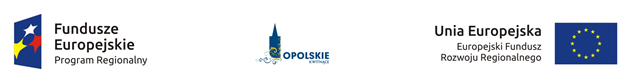 Informacja tabelaryczna nt. projektów spełniających wymogi formalne, tj. zakwalifikowanych do oceny formalnej w ramach konkursowej procedury wyboru projektów dla poddziałania 5.3.1 Dziedzictwo kulturowe i kultura RPO WO 2014-2020. Źródło: Opracowanie własne Lp.Nr wniosku:Tytuł projektu:Pełna nazwa wnioskodawcy:1.RPOP.05.03.01-16-0001/16Ochrona, promocja i rozwój dziedzictwa kulturowego na obszarze Stobrawskiej Strefy Rehabilitacji i Rekreacji - część południowa.Powiat Namysłowski2.RPOP.05.03.01-16-0002/16Remont i wyposażenie części Zamku w Dąbrowie - etap I.Uniwersytet Opolski3.RPOP.05.03.01-16-0003/16Ochrona, promocja i rozwój dziedzictwa kulturowego na obszarze Stobrawskiej Strefy Rehabilitacji 
i Rekreacji - część południowa.Gmina Popielów4.RPOP.05.03.01-16-0004/16Przebudowa i wyposażenie Samorządowego Ośrodka Kultury 
w Komprachcicach.Gmina Komprachcice5.RPOP.05.03.01-16-0005/16Remont zabytkowej kaplicy i Sali widowiskowej w Samodzielnym Wojewódzkim Szpitalu dla Nerwowo 
i Psychicznie Chorych im. Ks. Biskupa J. Nathana w Branicach.Samodzielny Wojewódzki Szpital dla Nerwowo i Psychicznie Chorych im. Ks. Biskupa J. Nathana 
w Branicach6.RPOP.05.03.01-16-0007/16Remont zabytkowych obiektów sakralnych w Strzelcach Opolskich.Parafia Rzymskokatolicka św. Wawrzyńca w Strzelcach Opolskich7.RPOP.05.03.01-16-0008/16Remont Domu Kultury w Ozimku - etap II.Gmina Ozimek8.RPOP.05.03.01-16-0009/16Przebudowa, remont i wyposażenie obiektów dziedzictwa kulturowego w mieście Lewin Brzeski 
z uwzględnieniem potrzeb osób 
z niepełnosprawnościami.Gmina Lewin Brzeski9.RPOP.05.03.01-16-0010/16Remont Domu Katechetycznego 
w Kluczborku w celu utworzenia Centrum Dialogu Kulturalnego i Społecznego w gminie Kluczbork.Rzymskokatolicka Parafia pw. Matki Bożej Wspomożenia Wiernych w Kluczborku10.RPOP.05.03.01-16-0011/16Remont wieży pałacowej i parku 
w Ośrodku Leczenia Odwykowego 
w Woskowicach Małych w celu zwiększenia dostępności do dziedzictwa kulturowego regionu.Ośrodek Leczenia Odwykowego 
w Woskowicach Małych11.RPOP.05.03.01-16-0012/16Remont i renowacja wnętrza kościoła parafialnego pw. Trójcy Świętej 
w Bierawie obejmujący przywrócenie cech stylowych zabytku.Parafia Rzymskokatolicka pw. Trójcy Przenajświętszej 
w Bierawie12.RPOP.05.03.01-16-0013/16Remont Gminnego Ośrodka Kultury 
w Reńskiej Wsi.Gmina Reńska Wieś13.RPOP.05.03.01-16-0014/16Rewitalizacja Zamku w Głogówku (skrzydło południowe i wschodnie), wraz z wymianą stolarki okiennej 
i wzmocnieniem konstrukcji budynku.Gmina Głogówek14.RPOP.05.03.01-16-0015/16Zachowanie dziedzictwa kulturowego Miasta Otmuchów poprzez remont konserwatorski Zamku Biskupiego 
w Otmuchowie.Gmina Otmuchów15.RPOP.05.03.01-16-0016/16Konserwacja i ochrona zabytków kościoła pw. św. Mikołaja i Franciszka Ksawerego w Otmuchowie.Parafia Rzymskokatolicka pw. św. Mikołaja i Franciszka Ksawerego 
w Otmuchowie16.RPOP.05.03.01-16-0017/16Ochrona, konserwacja i udostępnienie zabytków oraz polichromii ściennych kościoła pw. Wniebowzięcia N.M.P 
w Niemodlinie.Parafia Rzymskokatolicka pw. Wniebowzięcia N.M.P w Niemodlinie17.RPOP.05.03.01-16-0018/16Tajemnice sklepień - remont dachu i turystyczne udostępnienie kościoła w Głuchołazach.Parafia Rzymskokatolicka pw. św. Wawrzyńca 
w Głuchołazach18.RPOP.05.03.01-16-0019/16Zachowanie dziedzictwa kulturowego miasta Paczków jako Pomnika Historii poprzez przebudowę Płyty Rynku.Gmina Paczków19.RPOP.05.03.01-16-0020/16Przebudowa parteru budynku Urzędu Miejskiego w Ujeździe i poddasza budynku Domu Kultury w Ujeździe celem adaptacji na działalność społeczno-kulturalną i rekreacyjną.Gmina Ujazd20.RPOP.05.03.01-16-0021/16Przebudowa i wyposażenie Dobrodzieński Ośrodek Kultury 
i Sportu.Dobrodzieński Ośrodek Kultury i Sportu21.RPOP.05.03.01-16-0022/16Remont i konserwacja drewnianego kościoła pw. św. Anny w Oleśnie - oleska róża zaklęta w drewnie.Parafia Rzymskokatolicka pw. Bożego Ciała 
w Oleśnie22.RPOP.05.03.01-16-0023/16Przebudowa i wyposażenie Strzeleckiego Ośrodka Kultury 
w Strzelcach Opolskich.Strzelecki Ośrodek Kultury23.RPOP.05.03.01-16-0024/16Zachowanie dziedzictwa kulturowego i historycznego poprzez rewaloryzację obiektów zabytkowych i działania edukacyjno-informacyjne w województwie opolskim.Gmina Pokój24.RPOP.05.03.01-16-0025/16Świadek wielokulturowości regionu opolskiego. Renowacja i konserwacja wnętrza Katedry pw. Podwyższenia Krzyża Świętego w Opolu.Parafia Katedralna pw. Podwyższenia Krzyża Świętego w Opolu25.RPOP.05.03.01-16-0026/16Przebudowa budynków magazynowych w Rudnikach na Centrum Tradycji Strażackiej i Historii Wsi.Gmina Rudniki26.RPOP.05.03.01-16-0027/16Rewaloryzacja zabytkowego budynku Ratusza w Brzegu.Gmina Brzeg27.RPOP.05.03.01-16-0028/16Zachowanie dziedzictwa kulturalnego Kędzierzyna-Koźla poprzez renowację, rewaloryzację i przebudowę zabytkowego kompleksu zamkowego.Gmina Kędzierzyn-Koźle28.RPOP.05.03.01-16-0029/16Konserwacja zabytkowych organów w kościele pw. Świętego Jakuba Apostoła w Małujowicach.Parafia Rzymskokatolicka św. Jakuba Apostoła 
w Małujowicach29.RPOP.05.03.01-16-0030/16Światło na sztukę - ochrona i rozwój infrastruktury obiektów Muzeum Śląska Opolskiego oraz Teatru im. Jana Kochanowskiego celem poprawienia odbioru i zwiększenia dostępności opolskiej oferty kulturalnej.Muzeum Śląska Opolskiego30.RPOP.05.03.01-16-0031/16Przebudowa i adaptacja zabytkowych obiektów pocysterskich w Jemielnicy na cele kulturalne.Gmina Jemielnica31.RPOP.05.03.01-16-0032/16Prace konserwatorskie 
i restauratorskie przy zabytkowym drewnianym kościele cmentarnym pw. św. Józefa wraz z przebudową oraz remontem  Domu Katechetycznego w celu utworzenia Centrum Dialogu Kulturalnego i Społecznego w gminie Baborów.Parafia Rzymskokatolicka pw. Narodzenia NMP32.RPOP.05.03.01-16-0034/16Ochrona, promocja i rozwój dziedzictwa kulturowego Stobrawskiej Strefy Rekreacji 
i Rehabilitacji na obszarze Ziemi Namysłowskiej.Gmina Namysłów33.RPOP.05.03.01-16-0035/16Przebudowa budynku magazynu zabytków wraz z pracownią konserwatorską.Muzeum Wsi Opolskiej 
w Opolu34.RPOP.05.03.01-16-0036/16Konserwacja zabytkowego zbioru Wojewódzkiej Biblioteki Publicznej 
w Opolu oraz renowacja murów zewnętrznych Zamku w Zespole Zamkowo-Parkowym w Rogowie Opolskim wraz z odprowadzeniem wód deszczowych.Wojewódzka Biblioteka Publiczna im. Emanuela Smołki35.RPOP.05.03.01-16-0037/16Przebudowa placów miejskich 
w Opolu.Miasto Opole36.RPOP.05.03.01-16-0038/16Kropla Historii - stworzenie szlaku edukacyjnego po zabytkowych obiektach Wodociągów i Kanalizacji 
w Opolu Sp. z.o.o. przy ul. Oleskiej 66 - etap I.Wodociągi i Kanalizacja 
w Opolu Sp. z.o.o.37.RPOP.05.03.01-16-0040/16Prace konserwatorskie oraz ekspozycja edukacyjna na terenie byłego obozu jenieckiego Stalag 318/VIII F (344) Lamsdorf (Łambinowice) wraz z modernizacją budynku i otoczenia Centralnego Muzeum Jeńców Wojennych w Opolu i zakupem niezbędnego wyposażenia.Centralne Muzeum Jeńców Wojennych 
w Łambinowicach-Opolu38.RPOP.05.03.01-16-0041/16Remont i kolorystyka elewacji kościoła parafialnego św. Apostołów Piotra i Pawła w Pakosławicach.Parafia Rzymskokatolicka pw. Świętych Apostołów Piotra i Pawła w Pakosławicach39.RPOP.05.03.01-16-0042/16Remont zabytkowego kościoła parafialnego pw. św. Zygmunta i św. Jadwigi Śląskiej w Kędzierzynie-Koźlu w celu ochrony obiektu dziedzictwa kulturowego.Parafia Rzymskokatolicka św. Zygmunta i Jadwigi Śl. W Kędzierzynie-Koźlu40.RPOP.05.03.01-16-0043/16Renowacja kluczowych zabytków architektury sakralnej na obszarze północnej części Stobrawskiej Strefy Rekreacji i Rehabilitacji.Parafia Rzymskokatolicka pw. św. Franciszka i św. Piotra z Alkantary 
w Namysłowie41.RPOP.05.03.01-16-0044/16Pasieka Zarodowa w Maciejowie - 130 lat tradycji pszczelarstwa."Dolina Stobrawy" Spółka z.o.o.42.RPOP.05.03.01-16-0045/16Podwyższenie standardu technicznego Nyskiego Domu Kultury, ułatwiający dostęp do oferty kulturalnej dla osób z niepełnosprawnościami.Nyski Dom Kultury im. Wandy Pawlik43.RPOP.05.03.01-16-0046/16Zakup wyposażenia i podwyższenie standardu technicznego w tym dostosowanie do osób niepełnosprawnych w MDK w Oleśnie.Gmina Olesno44.RPOP.05.03.01-16-0047/16Życie w twierdzy - zagospodarowanie Placu Jana Pawła II w Nysie i remont Wieży Ziębickiej w Nysie.Gmina Nysa